觀看直播影片，請於Facebook搜尋 "經濟部國際貿易局"，
並且按讚追蹤，之後就能收到直播通知，隨時關注貿易局
最新資訊！已結束活動亦可點選"影片"，即可觀看直播現場錄影~~~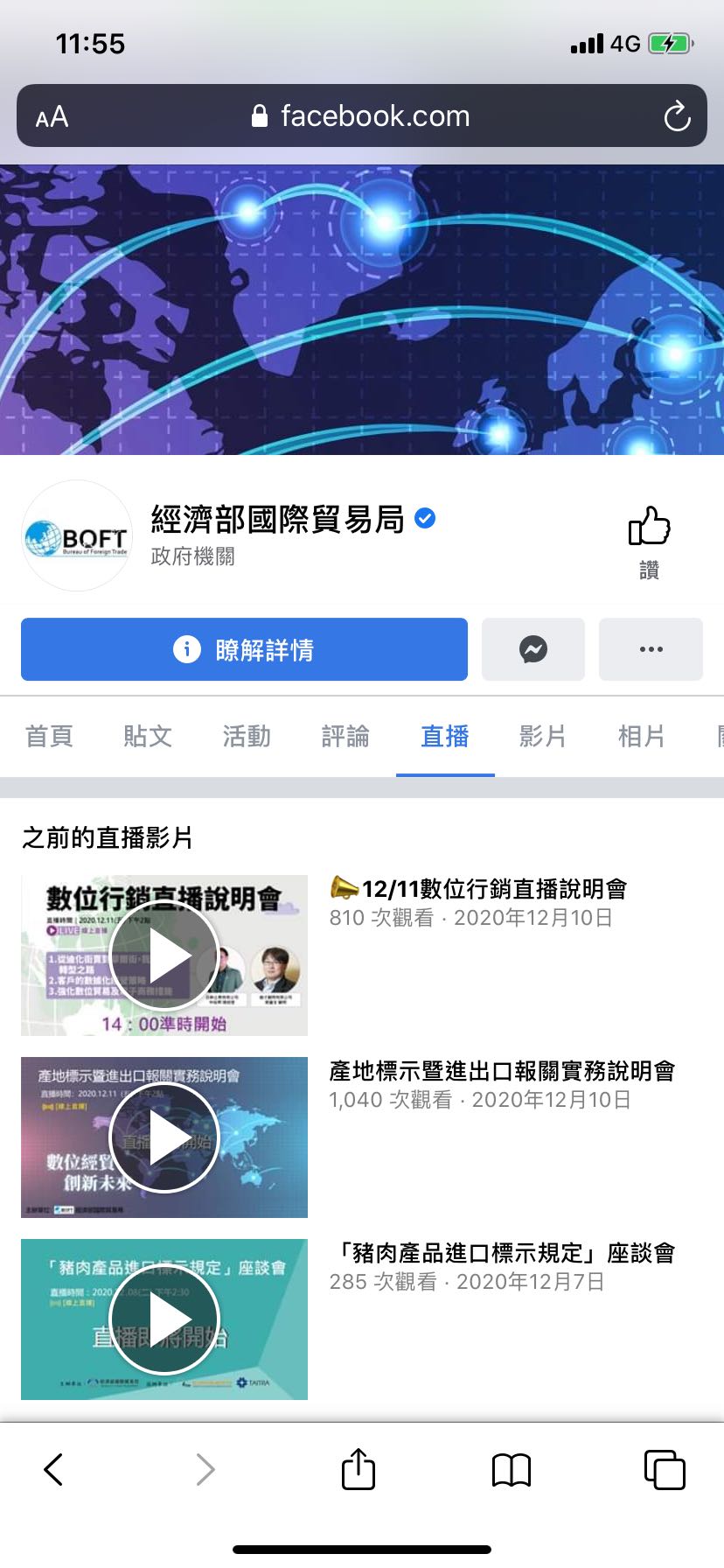 